1 dot 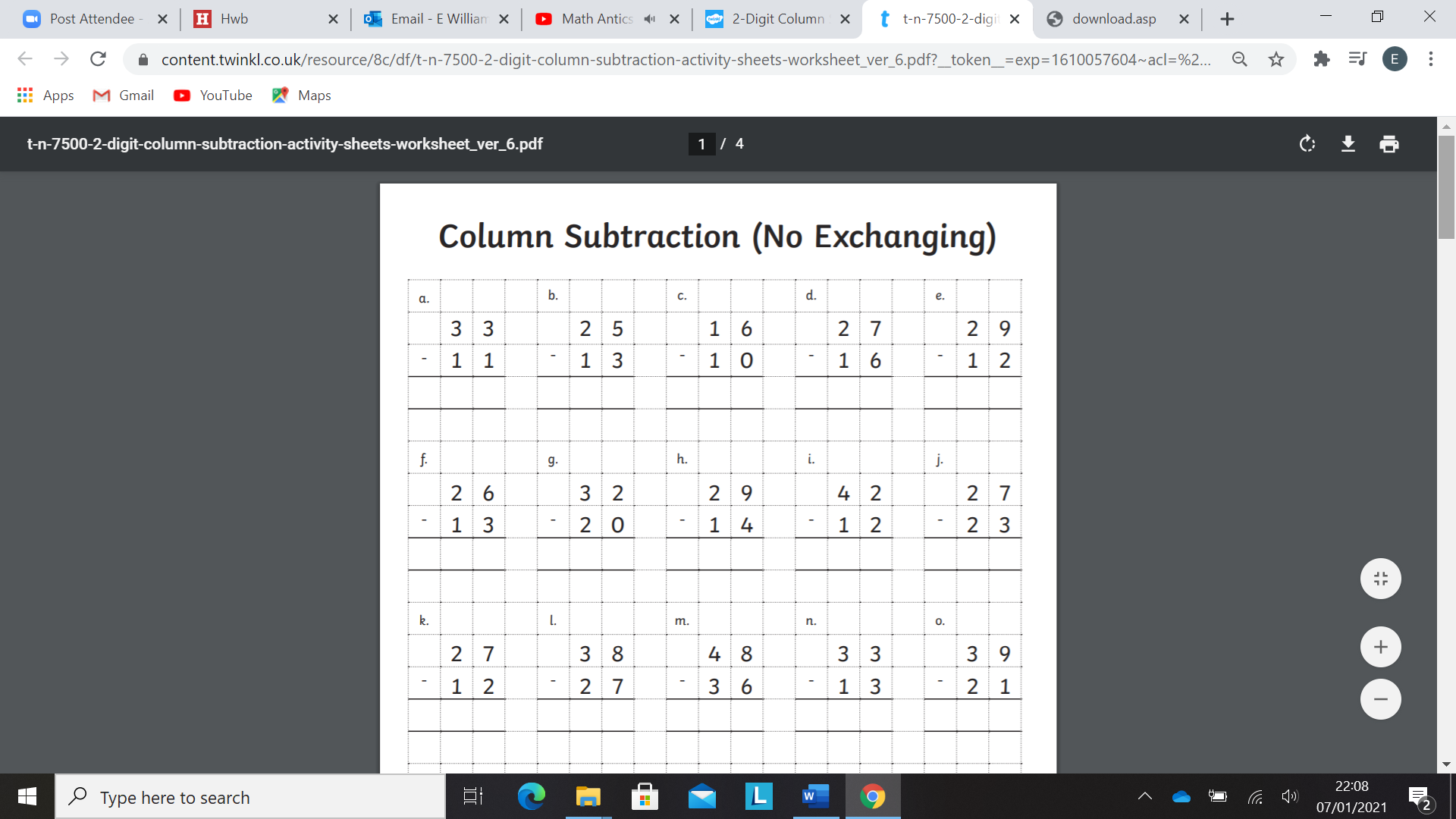 2 and 3 dot Column Subtraction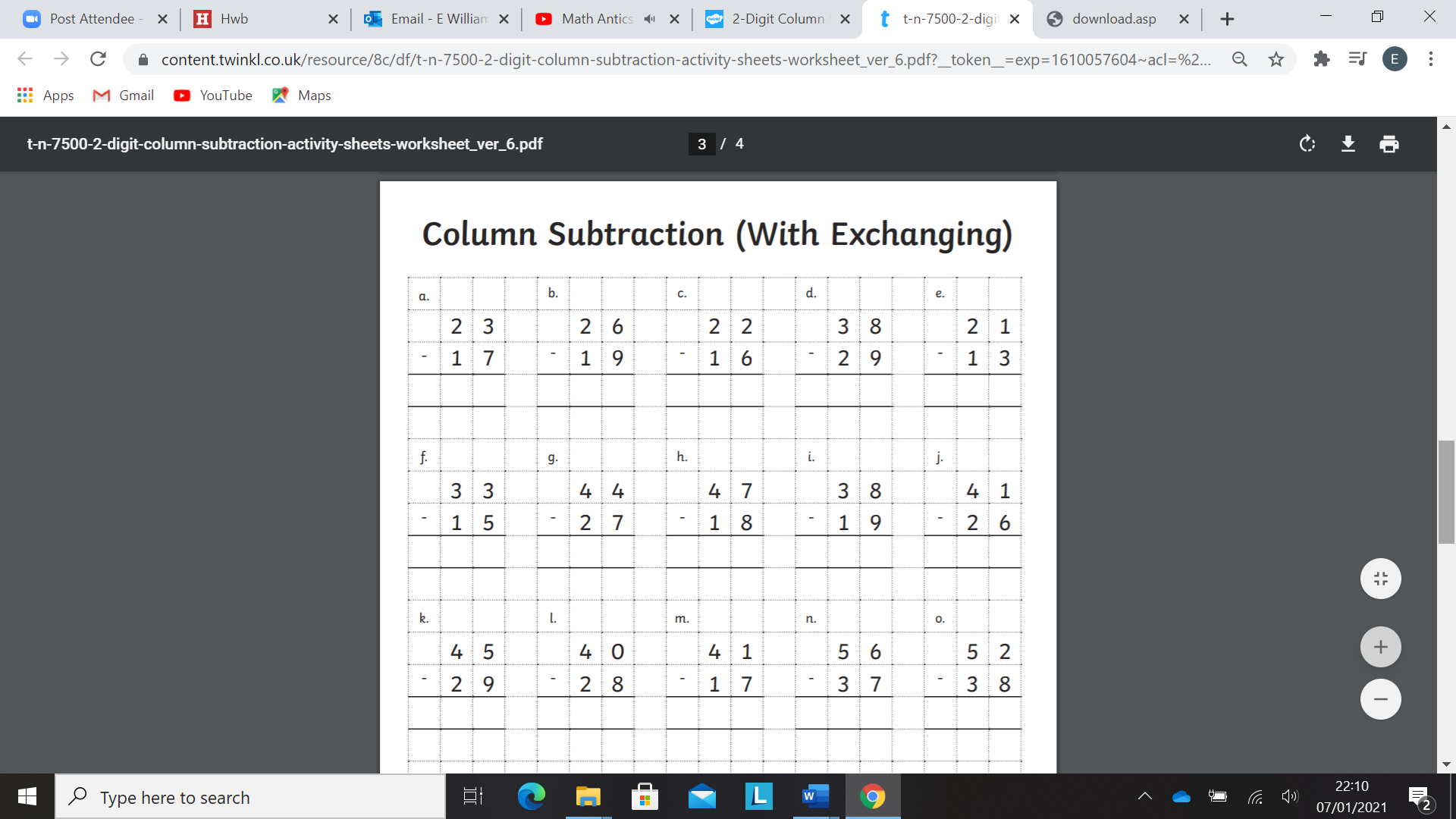 